Application Type: (Please select one)	 New	 Renewal	 Amended Information (No fee)I hereby certify that the information on this application is true to the best of my knowledge, and that the applicant will comply with the laws of the Commonwealth of Massachusetts and all applicable rules and regulations promulgated by the Department of Public Health. I also certify, in accordance with M.G.L. c. 62C, section 49A, that the applicant has to the best of my knowledge and belief complied with all laws of the commonwealth relating to taxes, reporting of employees and contractors, and withholding and remitting of child support.Signed under the pains and penalties of perjury.Signature of authorized individual		Date   	Print Name:   	Title:   	Analytical Laboratories Application	Page 1 of 1In Accordance with the Controlled Substances Act, M.G.L. Chapter 94C	Rev 20170119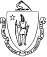 Commonwealth of MassachusettsDepartment of Public Health, Bureau of Health Professions Licensure, Drug Control Program250 Washington Street, Boston, MA 02114Telephone 617-973-0949 Fax 617-753-8233Application for Massachusetts Controlled Substances Registration for Analytical LaboratoriesPlease be sure to:Submit completed application.Enclose check or money order for $300 made payable to “Commonwealth of Massachusetts”.Have form signed (not initialed) and dated.Mail to the address above.Incomplete applications will be returned and will cause a delay in issuance of the MCSR. For further information, visit: http://www.mass.gov/dph/dcpPlease be sure to:Submit completed application.Enclose check or money order for $300 made payable to “Commonwealth of Massachusetts”.Have form signed (not initialed) and dated.Mail to the address above.Incomplete applications will be returned and will cause a delay in issuance of the MCSR. For further information, visit: http://www.mass.gov/dph/dcpIn the boxes below enter the requested information.1) Applicant: (Facility Name)2) Applicant Business Address: (Applications that include a P.O. Box number without a street address cannot be processed.) Street:City:	State:	ZIP:3) Applicant Mailing Address (If different): Street:City:	State:	ZIP:4)   Business Telephone No.: (	)area code5)  Federal Tax ID No.: (Required by M.G.L. c. 30A, s. 13A)6) DEA Controlled Substance Registration No. (If possessed):7) Drug Schedules requested:Select all that apply:  I	 II	 III	 IV	 V	 VISchedule VI includes all prescription drugs not in Schedules II - V. Only Schedules that are checked can be authorized.8) Has the applicant ever been convicted of any violation of State or Federal law relating to the manufacture, possession, distribution or dispensing of controlled substances?	 Yes *	 No9) Has any professional license or registration held by the applicant under any name or corporate name or legal entity been surrendered, revoked, suspended or denied or is such action pending?	 Yes *	 No* A Yes response to Question No. 8) or No. 9), requires a letter of eaplanation to be attached to the application.